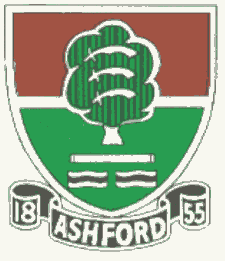               ASHFORD CRICKET CLUB                     Teams selected for Saturday 29 and Sunday 30 June              ASHFORD CRICKET CLUB                     Teams selected for Saturday 29 and Sunday 30 June              ASHFORD CRICKET CLUB                     Teams selected for Saturday 29 and Sunday 30 June              ASHFORD CRICKET CLUB                     Teams selected for Saturday 29 and Sunday 30 June              ASHFORD CRICKET CLUB                     Teams selected for Saturday 29 and Sunday 30 June              ASHFORD CRICKET CLUB                     Teams selected for Saturday 29 and Sunday 30 JuneDateSaturdaySaturdaySaturdaySaturdaySaturdaySaturdaySUNDAYSUNDAYTeam Name1st XI1st XI2nd XI3rd XI4th XI5th XI1st XI1st XIOppoTrinity MidWhitgiftiansTrinity MidWhitgiftiansCranleighEghamHampton Wick RoyalChipsetead & C Walcountians Clockhouse SM7 3HU Byfleet Buccaneers Byfleet BuccaneersMatch VenueAwayAwayHomeHomeAwayAwayHomeHome  Start time12:00PM12:00PM12:00PM1:00PM1:00 pm1:30pm1.30 pm1.30 pmCaptDavid MerchantDavid MerchantWaseem AhmedPaul CousensSean CullyKeith ManningMansoor MalikMansoor Malik2Jack Southby (wk)Jack Southby (wk)Sravan ThattaTaimoor AnwarShazad RajaKeith PrykeDiljeet GuaravDiljeet Guarav3William ElliotWilliam ElliotVishal SinghWaqar RaoSurjit SinghRiordan CullyAndrew TippellAndrew Tippell4Paul Frost Paul Frost Wendell SebastianConnor CousensPraveen JogonooriSatyam Selhi Waqar RaoWaqar Rao5Andrew TippellAndrew TippellAbhishek SardaJoe BalmerRobert EvansMatt KnightAfzaal ButtAfzaal Butt6Diljeet GauravDiljeet GauravAfzaal ButtRhianna SouthbyMahtab RasheedMatt WhtehornIbra RaoIbra Rao7Jim BerressemJim Berressem Graham DoggettCiaran LewisBharat Negi  Chamith RatnayakaSurjit SinghSurjit Singh8Ibra RaoIbra Rao Ali SyedMilind Bakshi Tahir MalikStephn Herzenberg     9Janie TiltJanie TiltGurpal HundalGareth EvansSuhaib ChoudryRob NichollsJamie TiltJamie Tilt10Ben SimperBen SimperWaqas AhmedIan DoggettAzaan ButtSaad ChaudharyAamir AhmedAamir Ahmed11Rashid MahmoodRashid MahmoodImran KhanSuhi TamilrasanKam SinghAjittha RatnayakaAbishek SardaAbishek SardaUmpireSteve SmithSteve SmithPaid 2019 subTahir Khan ?Tahir Khan ?ScorerJack FrostJack FrostNo sub to date Meet time10.00 am10.00 am11:00 am12.00pm11.30 am12.00 am 12.30 pm 12.30 pmAtShort LaneShort LaneShort LaneShort LaneShort LaneShort Lane Short Lane Short LaneDirections/ContactsContact: David Merchant07711 234155Contact: David Merchant07711 234155Contact: Waseem Ahmed07825685356Contact: Paul Cousens07831 796235 Sean Cully 07787 510678   Keith Manning   07885 348877 Andrew Tippell 07854 466702 Andrew Tippell 07854 466702